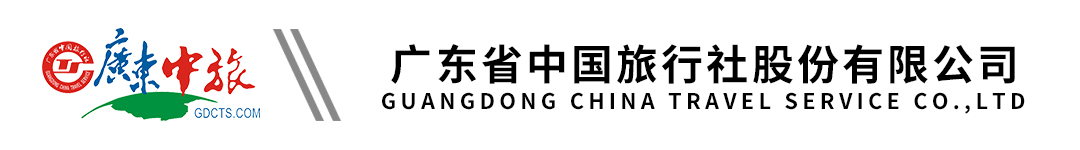 非凡法意瑞纯玩13天|多洛米蒂山|伯尔尼纳列车|少女峰雪山|金色山口|天空之城|蒙马特高地|科尔马小镇|斯特拉斯堡|T骨牛排|塞纳河游船晚宴|深圳往返行程单行程安排费用说明其他说明产品编号EU202305221843HC出发地深圳市目的地法国-瑞士-意大利行程天数13去程交通飞机返程交通飞机参考航班无无无无无产品亮点航班信息：精选深圳往返航班，让您出行无忧！航班信息：精选深圳往返航班，让您出行无忧！航班信息：精选深圳往返航班，让您出行无忧！航班信息：精选深圳往返航班，让您出行无忧！航班信息：精选深圳往返航班，让您出行无忧！天数行程详情用餐住宿D1深圳早餐：X     午餐：X     晚餐：X   无D2深圳-(飞机)-巴黎早餐：X     午餐：X     晚餐：塞纳河游船晚宴   当地四星酒店D3巴黎早餐：酒店早餐     午餐：X     晚餐：中式团餐   当地四星酒店D4巴黎早餐：酒店早餐     午餐：X     晚餐：中式团餐   当地四星酒店D5巴黎-(大巴约145公里)-兰斯-(大巴约350公里)-斯特拉斯堡早餐：酒店早餐     午餐：中式团餐     晚餐：X   当地四星酒店D6斯特拉斯堡-(大巴约75公里)-科尔马-(大巴约215公里)-因特拉肯早餐：酒店早餐     午餐：少女峰景观餐厅中式午餐     晚餐：中式团餐   当地四星酒店D7因特拉肯-(火车)-卢塞恩-(大巴约170公里)-达沃斯早餐：酒店早餐     午餐：中式团餐     晚餐：X   当地四星酒店D8达沃斯-(大巴约75公里)-圣莫里茨-(火车)-蒂拉诺-(大巴约175公里)-博尔扎诺早餐：酒店早餐     午餐：中式团餐     晚餐：X   当地四星酒店D9博尔扎诺-(大巴约270公里)-威尼斯早餐：酒店早餐     午餐：X     晚餐：海鲜面   当地四星酒店D10威尼斯-(大巴约270公里)-佛罗伦萨早餐：酒店早餐     午餐：X     晚餐：T骨牛排餐   当地四星酒店D11佛罗伦萨-(大巴约180公里)-白露里治奥-(大巴约115公里)-罗马早餐：酒店早餐     午餐：X     晚餐：中式团餐   当地四星酒店D12罗马-(飞机)-深圳早餐：酒店早餐     午餐：X     晚餐：X   无D13深圳早餐：X     午餐：X     晚餐：X   无费用包含1.机票：深圳往返目的地经济舱团体机票、机场税及燃油附加费，开票后不能退改签；1.机票：深圳往返目的地经济舱团体机票、机场税及燃油附加费，开票后不能退改签；1.机票：深圳往返目的地经济舱团体机票、机场税及燃油附加费，开票后不能退改签；费用不包含1.75岁以上（含75岁）老年人特殊保险费用（请视自身情况购买，并请签署健康承诺函及亲属知晓其参团旅行的同意书）；1.75岁以上（含75岁）老年人特殊保险费用（请视自身情况购买，并请签署健康承诺函及亲属知晓其参团旅行的同意书）；1.75岁以上（含75岁）老年人特殊保险费用（请视自身情况购买，并请签署健康承诺函及亲属知晓其参团旅行的同意书）；预订须知此线路因服务能力有限，无法接待婴儿（2周岁以内）出行；